Medium Term Planning: Spring 2 2019Year 1The topic for this term is: Explorers  The topic for this term is: Explorers  The topic for this term is: Explorers  The launch event for this topic will be:A ride in a spaceship and a visit to Space.The launch event for this topic will be:A ride in a spaceship and a visit to Space.The launch event for this topic will be:A ride in a spaceship and a visit to Space.The launch event for this topic will be:A ride in a spaceship and a visit to Space.The launch event for this topic will be:A ride in a spaceship and a visit to Space.The launch event for this topic will be:A ride in a spaceship and a visit to Space.The end of the term mini-project linking & applying knowledge is:Group presentation to year 2 of the information the children have learnt about local heroes.The end of the term mini-project linking & applying knowledge is:Group presentation to year 2 of the information the children have learnt about local heroes.The end of the term mini-project linking & applying knowledge is:Group presentation to year 2 of the information the children have learnt about local heroes.The end of the term mini-project linking & applying knowledge is:Group presentation to year 2 of the information the children have learnt about local heroes.The end of the term mini-project linking & applying knowledge is:Group presentation to year 2 of the information the children have learnt about local heroes.The visitor from employment, linked to the knowledge acquired this term, will be:Reverend MikeThe visitor from employment, linked to the knowledge acquired this term, will be:Reverend MikeThe visitor from employment, linked to the knowledge acquired this term, will be:Reverend MikeThe visitor from employment, linked to the knowledge acquired this term, will be:Reverend MikeClass trip/workshop linked to the topic:Class trip to the Church linked with our RE topic of EasterClass trip/workshop linked to the topic:Class trip to the Church linked with our RE topic of EasterClass trip/workshop linked to the topic:Class trip to the Church linked with our RE topic of EasterClass trip/workshop linked to the topic:Class trip to the Church linked with our RE topic of EasterClass trip/workshop linked to the topic:Class trip to the Church linked with our RE topic of EasterOther information:Other information:Other information:Other information:Wk commencing24.02.2002.03.2009.03.2016.03.2023.03.2030.03.20EnglishFantastic Voyages- explore setting vocabulary- ask and answer questions, and make predictions- explore a character- explore setting and description- sequencing eventsFantastic Voyages- making inferences- plan a story- orally compose the beginning, middle and ending of a story, before writing- ask and answer questions- make predictions and inferencesFantastic Voyages- compose a diary entry for choral reading- explore features of a diary- write own diary entry- compare two stories- join sentences with ‘and’Fantastic Voyages- build vocabulary through description- orally compose and write a postcard- plan a new story- write a new story- evaluate and edit a storyASSESSMENT WEEKPattern and Rhyme- exploring rhyme- performing a poem- create their own countdown poem- exploring imagery- create their own rhyming strings in the style of a poemMathematicsMEP (Lessons 73 – 77)- days, weeks and months- revision and practise 0-10Time:- sequence events in chronological order using language - recognise and use language relating to dates, including days of the week, weeks,months and years- tell the time to the hour and half past the hour and draw the hands on a clock face to show these times.MEP (Lessons 78 – 82)- revision and practise 0-10- number line 0-20- operations without crossing 10Money: - Recognise and know the value of different denominations of coins and notesASSESSMENT WEEKMEP (Lessons 83 – 87)- operations crossing 10- additions and operations to 11ScienceAnimals Including Humans-Identify, name, draw and label the basic parts of the human body and say which partof the body is associated with each sense.Animals Including Humans-Identify and name a variety of common animalsincluding fish, amphibians, reptiles, birds andmammalsAnimals Including Humans-Identify and name a variety of common animalsincluding fish, amphibians, reptiles, birds andmammalsAnimals Including Humans-identify and name a variety of common animals that are carnivores, herbivores andomnivoresAnimals Including Humans-describe and compare the structure of a variety of common animals (fish,amphibians, reptiles, birds and mammals, including pets)Animals Including Humans-describe and compare the structure of a variety of common animals (fish,amphibians, reptiles, birds and mammals, including pets)History/GeographyHistoryTo learn about what an explorer is.HistoryTo know and understand Christopher Columbus’ achievements as an explorer.HistoryTo learn about Captain Cook’s achievements, and why there are differing views about him deserving the title of a great explorer.History To understand Neil Armstrong’s achievements.HistoryTo learn about how Jessica Watson and Tim Peake were influenced by previous explorers. HistoryTo consider who is the greatest explorer, and be able to explain the reasons.Art / DT ArtResearching sculpture and Joan Miro.  Art Researching sculpture and Alexander Calder.  Art Researching sculpture and Anthony Caro.  Art Researching rockets.  Art Planning and making sculpture. Art Making a sculpture. Religious Education World ViewsDiscovery RE: Easter- to explore why Palm Sunday is so important to ChristiansDiscovery RE: Easter- to discover what Jesus told his disciples to doDiscovery RE: Easter- to find out what the cross represents to ChristiansComputingSwitched On ICT: We are Collectors Children will be taught how to use a search engine to find pictures online and how to save them to a documentSwitched On ICT: We are CollectorsCollecting pictures of fish, sorting them in a powerpoint and labelling themSwitched On ICT: We are CollectorsOrganising birds into two groups e.g. can it fly, sorting this in a powerpoint and labelling the informationSwitched On ICT: We are CollectorsGrouping insects and other minibeasts based on their number of legs, sorting them in a powerpoint and labelling themSwitched On ICT: We are CollectorsSorting mammals from smallest to largest, sorting this information in a powerpoint and labelling itSwitched On ICT: We are CollectorsChildren will get the opportunity to display and discuss their work with each other whilst using self-evaluation and peer-evaluationMusicCharangaLatin style musicCharangaLatin style musicCharangaLatin style musicCharangaLatin style musicCharangaLatin style musicCharangaLatin style musicPEThrowing and Catching Throwing and catching with different equipment.Throwing and Catching Using different equipment to catch in pairs. Throwing and Catching Throwing and catching with different equipment.Throwing and Catching Throwing and catching one handed. Throwing and Catching Aiming using different equipment. Throwing and Catching Rolling, kicking, bouncing, throwing to aim at a range of targets. PSHE/RSEStaying Healthy- To learn about how to keep our bodies safeStaying Healthy- To explore when and how to take medicines safelyStaying Healthy- To identify who should be able to give us medicinesHandwritingOxford OwlDiagonal joins – letters ‘ig’Oxford OwlDiagonal joins – letters ‘ar’Oxford OwlDiagonal joins – letters ‘aw’Oxford OwlDiagonal joins – letters ‘ef’Oxford OwlDiagonal joins – letters ‘il’Oxford OwlDiagonal joins – letters ‘ck’ and ‘tch’PhonicsLiverpool School Improvement Miss Craig’s group: a-e, e-eMiss Williams’ Group: ew, oeMiss Qershori’s group: consolidation of phase 5 so farLiverpool School ImprovementMiss Craig’s group: i-e, o-eMiss Williams’ Group: ey, auMiss Qershori’s group: a-e, e-eLiverpool School ImprovementMiss Craig’s Group: u-eMiss Williams’ Group: a-e, e-eMiss Qershori’s group: i-e, o-eLiverpool School Improvement Miss Craig’s Group: - Teach alternativePronunciationsfor graphemes- Revisit Phase 3 ow (cow)- Teach ow as oa (snow)- Revisit Phase 3 er (unstressed) (hammer)- Teach er (stressed) (term)Miss Williams’ Group: i-e, o-eMiss Qershori’s Group: u-e and consolidation of split digraphsLiverpool School ImprovementMiss Craig’s Group: - Teach alternativePronunciationsfor graphemes- Revisit Phase 3ee (feet)- Teach ie as (ee)(field)- Revisit Phase 5 ea (beat)- Teach ea as (e)(head)Miss Williams’ Group: u-eMiss Qershori’s Group: - Teach alternativePronunciationsfor graphemes- Revisit Phase 3 ow (cow)- Teach ow as oa (snow)- Revisit Phase 3 er (unstressed) (hammer)- Teach er (stressed) (term)Liverpool School ImprovementMiss Craig’s Group:- Teach alternativePronunciationsfor graphemes- Revisit Phase 3y (yes)- Teach y as (ee)(happy)- Revisit Phase 3ee (feet)- Revisit Phase 5ea (beat)- Revisit Phase 5e-e (these)Miss Williams’ Group: consolidation of all split digraphs Miss Qershori’s Group: - Teach alternativePronunciationsfor graphemes- Revisit Phase 3ee (feet)- Teach ie as (ee)(field)- Revisit Phase 5 ea (beat)- Teach ea as (e)(head)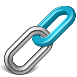 Linking knowledge across subjectsSummarise where you will link knowledge across different subjectsThis term the children are learning about our local heroes. We will link this through the English unit as well as the history unit.Children will also be learning about Easter through our RE unit, which we will also link to our design and technology unit of ‘moving pictures’ – for this we will be making a moving picture Easter card.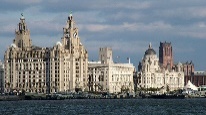 Learning about LiverpoolIf applicable, summarise how this topic will develop pupil’s knowledge on the city of LiverpoolChildren will be learning about heroes from Liverpool as well as in the UK.